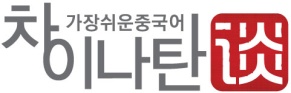 [ 차이나탄 유학생 장학금 신청서 ]  1. 기본 정보2. SNS 정보3. 미션 수행 (*미션: 본인의 블로그에 차이나탄에 관련된 자유 주제로 포스팅을 해주세요.)   2. 경력사항 (*SNS 관련 활동 경력을 중심으로 작성해주세요. )   3. 자기소개 (*‘장학금 신청’ 사유를 포함하여 자유롭게 작성해주세요.)차이나탄 장학생으로 지원해주셔서 감사합니다.- 차이나탄 중국어 www.chinatan.co.kr –해당 지원서는 유학생장학금지원서_1기_홍길동(이름).docx 로 저장하여 mhui@duduchina.co.kr 로 보내주세요.성명한글생년월일성명중국어나이휴대폰 번호이메일카카오톡 ID네이버 ID한국 주소한국 주소한국 주소중국 거주 지역중국 거주 지역중국 거주 지역(중국) 학교/전공/학년(중국) 학교/전공/학년(중국) 학교/전공/학년(유학/교환학생/어학연수)         학교         학과         학년(유학/교환학생/어학연수)         학교         학과         학년(유학/교환학생/어학연수)         학교         학과         학년(한국) 학교/전공/학년(한국) 학교/전공/학년(한국) 학교/전공/학년*교환학생/어학연수의 경우에만 기입*교환학생/어학연수의 경우에만 기입*교환학생/어학연수의 경우에만 기입블로그 운영 기간개월     블로그 URL블로그 평균 일방문자수블로그 외 애용하는 SNS URL포스팅 주제미션 URL포스팅블로그 외 애용하는 SNS URL기간관련내용담당 업무비고